Application Integration Requirements to NCIDWeb Service AuthenticationProject name:Application name:SB991 number:(If applicable)Customer:Version: 0.0Date: mm/dd/yyyyStatus: UnapprovedFor more informationRevision History:NOTE:In answering the following questions, keep in mind that the intention of this document is to provide information relevant to the integration of the system with NCID.  The major integration points would revolve around identity management, authentication, high level authorization and auditing of these services.   This document is NOT intended to collect all application requirements.  To save you time, please limit your answers to requirements needed for integration with the NCID service.  Not all applications will require entries in all sections or tables.  Below is a list of required sections.Management SummaryArchitectural Overview DiagramFunctional Requirements with repeating necessary requirement/test casesWeb Server InformationAcceptance CriteriaUser Training InformationAcceptance Criteria ApprovedApplication Contact InformationCustomer Application Contact InformationUser ProfilesIf you have questions or need additional guidance, please let us know.Table of Contents1	Introduction	41.1	Management Summary	41.2	Assumptions	41.3	Architectural Overview Diagram	41.4	Definitions	4Table 1 - Definitions	42	Requirements	42.1	Functional Requirements	42.1.1	Functional Requirement 1 - <Title>	42.1.2	Functional Requirement 2 - <Title>	52.1.3	NCID Web Service Variables	52.1.4	Web Server Information	62.2	Non-functional Requirements	62.3	Priority of Requirements	72.4	Acceptance Criteria	73	Production Readiness Requirements	73.1	User Training Information	73.2	Acceptance Criteria Approved	73.3	Application Contact Information	7Table 4 - Application contact information to assist the NCID team	83.4	Customer Application Contact information	8Table – 5 Application support contact information to assist ITS Service Desk	84	User Profiles	95	Appendices	95.1	Appendix A – Requirements assistance	95.2	Example Functional Test Cases	10IntroductionManagement SummaryIn this section, summarize the project’s scope.  This is usually extracted from the scope or project definition document. Describe the customer's needs / opportunities for the project and provide a high level overview of the project.AssumptionsInclude a brief narrative of assumptions or constraints impacting the project.   It may also be appropriate to include issues and rename this section accordingly.Architectural Overview DiagramApplication Architecture: Attach a diagram which should contain the followingNetwork linksDatabase server and OSApplication server and OSPresentation (GUI) server and OSAre any of the servers hosted by some other entity, if so show which one(s) and indicate whereAny other architecture information(Create the Application Architecture Diagram and insert it here)Figure 1 Application Architecture Diagram DefinitionsTable 1 - DefinitionsProvide any project-specific definitions.RequirementsThis section specifies the requirements, which are the characteristics of the integration that are conditions for its acceptance.See appendix 5.1 Appendix A – Requirements assistance for additional information.Functional RequirementsThis section identifies the integration functional requirements.  A functional requirement is a business function or capability to be included in the solution to be developed.See Appendix A – Requirements assistance 5.1 and 5.2 for example requirements and test cases.Functional Requirement 1 - <Title>This should be either a written functional requirement or a use case.For a functional requirement, it shall itemize the system/component requirements associated with the capability.  If one functional requirement can be more clearly specified by dividing it into constituent functional requirements or capabilities, specify these in subparagraphs.  
If use cases are to be documented separately, this document should, at a minimum, specify the use case name, high-level description and actors for each use caseUse Case Model - You may substitute your own model for use cases below.Functional Requirement 2 - <Title>Repeat for each functional requirement.NCID Web Service VariablesThe document referenced below explains the Web Service calls and the information available to applications via Web Service calls.  Please refer to it for showing NCID requested information as noted in this document.NCID NG - Web Services Updates 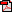 The table is examples of information available by Web Service calls.Web Server InformationComplete the table below for server(s) that these Web Service calls will be generated on.(Please add additional rows if needed.)Non-functional RequirementsThis section identifies the integration non-functional requirements which address aspects of the system/component that may not directly affect the functionality of the system/component as seen by the users. They can, however, have a profound effect on how that business system/component is accepted by both the users and the people responsible for supporting that system/component. The non-functional aspects of a business system/component cover a broad range of themes. The major non-functional themes identified are: Performance (including Capacity) Scalability Availability (including Recoverability and Reliability) Maintainability (including Flexibility and Portability) Security Manageability Environmental (including Safety) Data Integrity (including Currency, Locality of Updating, Data Retention)In summary, non functional requirements shall specify required behavior of the system/component and shall include applicable parameters, such as response times, throughput times, other timing constraints, sequencing, accuracy, capabilities (how much/how many), continuous operation requirements, and allowable deviations based on operating conditions.   Priority of RequirementsUnless otherwise stated all requirements are equal in weight and should be developed at the same time and in place for the integration to move forward.  Any requirements that have a less significant need (nice to have) should be listed below and noted that they will not be required to move forward, but might be developed at a later time.Acceptance CriteriaUnless otherwise stated all requirements are equal and must pass for acceptance of this integration. The criterion for acceptance is that the test cases listed above pass with the expected results.  Additionally the integration must pass load testing as defined by the application sponsor.  Production Readiness RequirementsThe information in this section will need to be completed before moving the integration into the NCID production environment.  User Training InformationThe User Training Information is specifications of the content, structure, audience, media, and format, of the documentation of the system/component to be used by the users. What are the tools that will be used to train users on the system and on how to gain access to the system?  The NCID team can assist with review of documentation the service will use to assist customers with obtaining NCID accounts and application access.The User Training Information work product consists of all documentation, on-line help, and other materials that support users in learning and using the system/component. Different User Training Information may be delivered on different media, for example:  printed manuals, on-line help, computer files, reference cards, hypertext, web sites, multimedia presentations, videos, etc.Acceptance Criteria Approved The NCID team needs documentation indicating that the Acceptance Criteria has been met in the pre production (Q/A test) environment.  The project sponsor, project manager or a designee may send an email indicating all functional and load testing passed in the pre production NCID environment.  Load testing requirements are based on your application’s needs and are defined by the agency supporting the application.  ITS offers load testing services if required.  Please let the NCID team know in advance that load testing assistance is needed so there is time to engage the needed resources.Application Contact InformationThe NCID team needs the following information to assist with support of the integration between the application and NCID.Table 4 - Application contact information to assist the NCID teamCustomer Application Contact information The information in this section will be used to assist with handoffs between your support staff and the ITS Service Desk staff.  The ITS Service Desk will use the information to help customers that call for support of NCID or your application.  The ITS Service Desk is a 24 X 7 operation.  They may receive calls about the integrated application after normal business hours.  The information below will assist them in providing the customer with needed information when they call in. You may enter information for a service desk, support group, or individuals.  Please add any additional information you feel will assist in these communications.Type of contact refers to the kind of support the customer will be referred to.  It could be a support group (a service desk), an individual, a team, etc.Table – 5 Application support contact information to assist ITS Service DeskUser ProfilesThis section identifies a set of user profiles that define the different types of user groups for the planned solution, and the key characteristics of each group.Identify types of users that will need access to the system (Ex: State Employees; Local Government Employees; Business Users; Individual/Citizens)Identify the number of expected users of each type from aboveState any peak load that the system will be designed to handle Show an expected 5 year growth in user base, per yearDepict the different levels of authorization that are required AppendicesAppendix A – Requirements assistanceFunctional requirements should be summarized as "verbs" that specify a required behavior of the system/component. A good functional requirement should be testable, unambiguous, understandable, concise, traceable, unique, complete, consistent, comparable, modifiable, attainable and design independent.The degree of detail to be provided shall be guided by the following rules:  Concentration of the requirements should be towards user account administration, authentication, authorization, and auditing needs.Lower level application processes that do not require additional (past the initial “login”) authorization are not required to be detailed.Include those characteristics of authentication, authorization, account administration and auditing for the system/component that are a condition for system acceptance.Defer characteristics that the customer is willing to leave up to the application developer, to design descriptions.  If there are no requirements in a given paragraph, the paragraph shall so state.  If a given requirement fits into more than one paragraph, it may be stated once and referenced from the other paragraphs.Requirements are identified by the following categories:FunctionalUsabilityNon-functionalExternal InterfaceOtherFor each requirement, the following information is documented: Unique identifier, for traceability Description, stated in a way that an objective test can be defined for it Priority of essential, conditional or optional (see definitions in the note below); stated with each requirementAcceptance criteria, including acceptance method (inspection, testing, analysis, etc.); stated with each requirement For system requirements, a reference to its uniquely identified customer requirementFor component requirements, a reference to its uniquely identified system requirementNote: Acceptance criteria and cross-references should be documented on the Requirements Traceability Matrix, which may be referenced here to avoid duplication of information. Note: The following definitions (sourced from the IEEE Standards Collection, Std 830-1998*) may be used for priority:Essential - This implies that the software will not be acceptable unless these requirements are provided in an agreed manner.Conditional - This implies that these are requirements that would enhance the software product, but would not make the product unacceptable if they were absent.Optional - This implies a class of functions that may or may not be worthwhile.* Reprinted with permission IEEE Std. 830-1998, "Recommended Practice for Software Requirements Specifications", Copyright 1998 IEEE.  The IEEE disclaims any responsibility or liability resulting from the placement and use in the described manner.From IEEE Std 830-1998, Copyright 1998 IEEE. All rights reserved.Example Functional Test CasesThese are example test cases to assist the author in creating relevant test cases for this specific integration.  This is not a definitive list; other test cases will be needed.NOTE: For these test cases the following is assumed:No application group needs to be created in NCID; anyone with a valid NCID can gain access to the application.Functional Requirement 1 – User LoginFunctional Requirement 2 – User has valid NCID but is not in the application databaseFunctional Requirement 3 – User needs access to application but never registered in NCIDFunctional Requirement 4 – User has an inactive state employee type NCID Account Functional Requirement 5 – User Logs in with an Incorrect NCID User IDFunctional Requirement 6 – User Logs in with an incorrect NCID PasswordFunctional Requirement 7 – User Password has expiredFunctional Requirement 8 – User Account is locked after Three Unsuccessful User Login AttemptsFunctional Requirement 9 – User Logs out of the ApplicationFunctional Requirement 10 – Session Timeout LogoutFunctional Requirement 1 – User ncGUID is retrievedEnd of document–Application Integration Requirements to NCIDITS contactCustomer contactName:	Name:	Title:	Title:	Phone:	Phone:	Email:	Email:	VersionDateAuthorChange DescriptionTerm DefinitionBrief DescriptionActorsPre-conditionsPost-conditionsBasic FlowAlternate FlowsSpecial RequirementsOpen IssuesReferences(content in other docs)NCID AttributeNotesPrefixMr., Ms., etc - Not always presentFirst NameMiddle InitialNot always presentLast NameSuffixJr., Sr., etc - Not always presentFull NameFirst + Last NameUser IDCan changeBusiness PhoneNot always presentExtensionNot always presentAddress Line 1Not always presentAddress Line 2Not always presentCityNot always presentStateNot always presentZip CodeNot always presentE-mail AddressNot always presentEmployee TypeFull Time, Part Time, Contractor - Not always presentUser TypeS - State employeeL - Local employeeB - BusinessI - IndividualGUIDUnique and does not changeOrganizationPassed as a CN reference - Not always presentDivisionPassed as a CN reference - Not always presentSectionPassed as a CN reference - Not always presentRole MembershipPassed as a CN reference - Not always presentServer Operating SystemVersionWeb Server VersionProxy(Y/N)Public URLTechnical contact Service contactName:	Name:	Title:	Title:	Phone:	Phone:	Email:	Email:	Type of contact:		(Service Desk, Group, Individual, etc.)Name:			Hours of operation:	Phone numbers: 	Email:			Names customer may use in reference to the application:How to direct customer application inquires that are received after hours:PRODUCTION ROLLOUT DATE: mm/dd/yyyyPRODUCTION ROLLOUT DATE: mm/dd/yyyyPRODUCTION ROLLOUT DATE: mm/dd/yyyyPRODUCTION ROLLOUT DATE: mm/dd/yyyyYearUser TypeInitial number of UsersPeak times of use12345Brief DescriptionUser Successfully Logs in to applicationLogin usersAll login UsersPre-conditionsUsers must have an active connection to the InternetUsers must have an NCID User ID and passwordThe NCID account is active and the password has not expiredThe application site must be running correctly and available to Internet usersPost-conditionsUsers must be logged in to the application, or must be prompted for correct actionBasic FlowUser opens web browser on local machineUser navigates to application home pageUser is shown a login pageUser enters correct User ID and passwordWeb service call is madeApplication receives a positive authentication from NCIDUser is allowed into the applicationLogin user can gain access to suitable application information base on the user roll type in the application databaseAlternate FlowsNoneSpecial RequirementsNoneOpen IssuesNoneReferences(content in other docs)N/ABrief DescriptionUser needs access to application but does not have an account with the application databaseLogin userAll login UsersPre-conditionsUsers must have an active connection to the InternetUsers must have an NCID User ID and passwordThe NCID account is active and the password has not expiredThe application site must be running correctly and available to Internet usersPost-conditionsUser logged in to NCIDUser is informed that he or she has no authority to access the application User is given information about how to gain authorization to the applicationBasic FlowUser opens web browser on local machineUser navigates to application home pageUser is shown a login pageUser enters correct User ID and passwordWeb service call is madeApplication receives a positive authentication from NCIDUser is allowed into the applicationUser is informed that he or she has no authority to access the applicationSpecial RequirementsNoneOpen IssuesNoneReferences(content in other docs)N/ABrief DescriptionUser needs access to application but does not have an account with the NCID systemLogin userAll login UsersPre-conditionsUsers must have an active connection to the InternetThe application site must be running correctly and available to Internet usersPost-conditionsAn NCID account is created for the UserGovernment employee user is informed that his / her registration has been approved Basic FlowUser opens web browser on local machineUser navigates to application home pageUser is shown a login pageUser is requested to enter User ID and passwordUser enters a UID and passwordWeb service call is madeApplication receives a negative authentication from NCIDUser receives an error message from the applicationUser is given on screen instructions or link on how to obtain an NCID accountSpecial RequirementsNoneOpen IssuesUser will need guidance from the application owner about how to obtain an account in NCID and access to the applicationReferences(content in other docs)N/ABrief DescriptionUser has registered with NCID before but the ID is disabledLogin userAll login UsersPre-conditionsUser has registered with NCID before as a state employee type account  Users must have an active connection to the InternetThe application site must be running correctly and available to Internet usersPost-conditionsAn inactive NCID account is enabled by the correct DAUser is informed that his / her id is active nowUser can attempt login againBasic FlowUser opens web browser on local machineUser navigates to application home pageUser is shown a login pageUser enters correct User ID and passwordWeb service call is madeApplication receives a negative authentication from NCIDUser is presented with an error message from the applicationUser is not allowed into the applicationUser is informed that he or she has no authority to access the applicationSpecial RequirementsNoneOpen IssuesUser must have instructions on how to get the account reactivatedReferences(content in other docs)N/ABrief DescriptionUser logs in with an incorrect user IDLogin userAll login users Pre-conditionsUsers must have an active connection to the InternetUsers must have an NCID User ID and passwordThe NCID account is active and the password has not expiredThe application site must be running correctly and available to Internet usersPost-conditionsUser notified that the User ID or password entered is incorrectBasic FlowUser navigates to application protected folder pageUser is shown a login pageUser enters an incorrect User ID and PasswordWeb service call is madeApplication receives a negative authentication from NCIDError message is displayed by the applicationUser re-enters correct user-id and passwordWeb service call is madeApplication receives a positive authentication from NCIDIf the user ID is in the application database user is allowed accessLogin user can gain access to suitable application information base on the user roll type in the application databaseAlternate FlowsNoneSpecial RequirementsNoneOpen IssuesNoneReferences (in other docs)N/ABrief DescriptionUser logs in with incorrect passwordLogin userAll login usersPre-conditionsUsers must have an active connection to the InternetUsers must have an NCID User ID and passwordThe NCID account is active and the password has not expiredThe application site must be running correctly and available to Internet usersPost-conditionsUser notified that the Password or UID entered is incorrectBasic FlowUser navigates to application protected folder pageUser shown a login pageUser enters a valid User ID and incorrect PasswordWeb service call is madeApplication receives a negative authentication from NCIDError message is displayed by the applicationUser re-enters correct user-id and passwordWeb service call is madeApplication receives a positive authentication from NCIDLogin user can gain access to suitable application information base on the user roll type in the application databaseAlternate FlowsIf the password is determined incorrect twice in one session, the user may not be granted access and will be provided the link to the NCID security questions and answersSpecial RequirementsNoneOpen IssuesNoneReferences(content in other docs)N/ABrief DescriptionUser logs in and is notified that their password has expiredLogin userAll login usersPre-conditionsUsers must have an active connection to the InternetUsers must have an NCID User ID and passwordThe NCID account is active and the password has expiredThe application site must be running correctly and available to Internet usersPost-conditionsUser changes expired passwordBasic FlowUser navigates to application protected folder pageUser is shown a login pageUser enters a valid User ID and PasswordWeb service call is madeNCID validates account and determines the password has expiredError message is displayed by the application informing the user the password has expiredApplication notifies user that password has expired, and prompts user on how to change passwordUser is directed to the NCID login screen and changes password Once the password is successfully change on the NCID login page, the user directs the browser to the application URLUser is shown a login pageUser enters a valid User ID and PasswordWeb service call is madeApplication receives a positive authentication from NCIDIf the user ID is in the application database user is allowed accessLogin user can gain access to suitable application information base on the user roll type in the application databaseAlternate FlowsUser ends session without changing password and is not allowed to the application during this or other sessions until the password is changedSpecial RequirementsNoneOpen IssuesNoneReferences(content in other docs)N/ABrief DescriptionA user supplies incorrect password during NCID Login three times and account is lockedLogin userAll login users Pre-conditionsUsers must have an active connection to the InternetUsers must have an NCID User ID and passwordThe NCID account is active and the password has not expiredThe application site must be running correctly and available to Internet usersPost-conditionsUser is presented with ‘Account is Locked’ error messageUser’s account object shows lockout reset timeUser’s account object shows login tries set to the number of attemptsNothing is passed to the applicationUser is not allowed to the protected siteBasic FlowUser navigates to application protected folder pageUser is shown a login pageUser supplies correct User ID and incorrect Password combination (1st attempt)Web service call is madeApplication receives a negative authentication from NCIDUser is presented with an invalid login error message and prompted to re-enter credentialsUser supplies correct User ID and incorrect Password combination (2nd attempt)Web service call is madeApplication receives a negative authentication from NCIDUser is presented with invalid login errorThe application informs the user that the account is about to be lockedThe application gives instruction on using the NCID password recovery self help User navigates to the NCID password recovery screenUser cannot recover passwordUser supplies correct User ID and incorrect Password combination (3rd attempt) Web service call is madeApplication receives a negative authentication from NCIDUser’s account is locked outUser receives message from application indicating account is lockedUser is given information on how to get assistance for unlocking the accountAlternate FlowsIf password recovery successful, user can attempt login again if done before lockoutSpecial RequirementsNoneOpen IssuesNoneReferences(content in other docs)N/ABrief DescriptionUser ends their session with the web siteLogin UserAll login usersPre-conditionsUser is logged into the application web sitePost-conditionsBrowser session is closed after user clicks on ‘Close Browser’ (session cache may or may not be cleared depending on browser version)Basic FlowA logged-in user clicks on ‘Log Out’ buttonUser session is terminated Application and local cookies are removedUser is redirected to ‘Log Out’ screen with confirmation messageUser clicks on ‘Close Browser’ buttonUser attempts to access application and is required to login againAlternate FlowsNoneSpecial RequirementsNoneOpen IssuesNoneReferences(content in other docs)N/ABrief DescriptionA logged-in user is automatically logged out after session idle or maximum limit is reachedLogin userAll login usersPre-conditionsAn application web site user is logged into the systemPost-conditionsUser is redirected to login form pageBasic FlowUser is logged-inUser waits until session maximum limit has been reached User attempts to access a protected resourceUser’s session has expiredUser re-directed to the application login page for authenticationAlternate FlowsNoneSpecial RequirementsNoneOpen IssuesNoneReferences(content in other docs)N/ABrief DescriptionLogged in user’s ncGUID is retrievedLogin UserAll login usersPre-conditionsUser is logged into the application web sitePost-conditionsUser’s ncGUID is returned from NCID and used to compare rights to the applicationBasic FlowA logged-in user clicks on an application resourceA web service call is made supplying the user’s NCID UIDNCID replies with the ncGUID (additional attributes will be returned)Application verifies the user’s access and responds accordingly Alternate FlowsNoneSpecial RequirementsNoneOpen IssuesNoneReferences(content in other docs)N/A